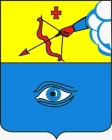 ПОСТАНОВЛЕНИЕ__05.06.2023___                                                                                              № _24/2_ г. ГлазовО внесении изменений в Схему размещения нестационарных торговых объектов на территории муниципального образования "Город Глазов", утвержденную постановлением Администрации города Глазова от 09.12.2015 года №24/17 "Об утверждении схемы размещения нестационарных торговых объектов на территории города Глазова"В соответствии  с Федеральным законом от 28 декабря 2009  № 381-ФЗ «Об основах государственного регулирования торговой деятельности в Российской Федерации», приказом Министерства промышленности и торговли Удмуртской Республики от 21.08.2015 № 65 «Об утверждении Порядка разработки и утверждения схемы размещения нестационарных торговых объектов на территории Удмуртской Республики», Уставом  муниципального образования «Город Глазов»П О С Т А Н О В Л Я Ю: 1. Внести в Схему размещения нестационарных торговых объектов на территории муниципального образования «Город Глазов», утвержденную постановлением Администрации города Глазова от 09.12.2015 № 24/17 «Об утверждении схемы размещения нестационарных торговых объектов на территории города Глазова» следующие изменения:1.1. Часть 2 «Места возможного размещения нестационарных торговых объектов» дополнить пунктом 41 следующего содержания:2. Настоящее постановление подлежит официальному опубликованию.3. Контроль за исполнением настоящего постановления оставляю за собой.Администрация муниципального образования «Город Глазов» (Администрация города Глазова) «Глазкар» муниципал кылдытэтлэн Администрациез(Глазкарлэн Администрациез)41ул. Парковая, д. 45 «Парк культуры и отдыха им. М. Горького (H1:X-532893.386, Y-2197379.608, H2: X-532889.028, Y-2197377.904, H3: X-532900.185, Y-2197349.587, H4: X-532904.039, Y-2197351.137);/ зона городских территорий с рекреационной спецификой, имеющих культивируемую древесную растительностьПродукция общественного питания134,329134,329Глава города ГлазоваС.Н. Коновалов